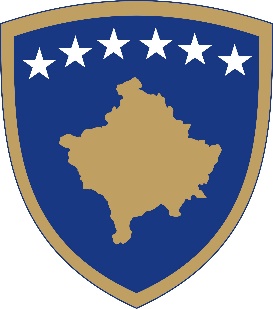 Republika e KosovësRepublika Kosova - Republic of KosovoQeveria - Vlada - GovernmentMinistria e Punës dhe Mirëqenies SocialeMinistarstvo Rada i Socijalne Zastine. – Ministry of Llabour and Social Welfare_____________________________________________________________________________________________Based on the provisions of the Law for the Employment Agency of the Republic of Kosovo, the Regulation for the Rights, Responsibilities, Scope, Work Monitoring and Reports of Non-Public Service Providers and the Administrative Instruction on the Licensing of Non-Public Service Providers , Department of Labor and Employment that work within the Ministry of Labor and Social Welfare:                                                     ANNOUNCESAll interested parties have re-started with the process of registration and certification of non-public service providers of employment by the relevant legislation that is in the force.The application form can be taken in the address to the following address of the MLSW.The completed application form and completed documentation must be submitted to the following address:Ministry of Labor and Social WelfarePristina. St. KLA. Nr. 1.1st Floor, Office No. 100.For additional information, you can contact us at: 00 38 200 26 153 or email: Taulant.Selmani@rks-gov.net.